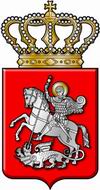 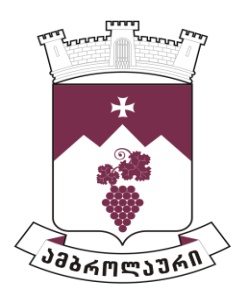 ამბროლაურის მუნიციპალიტეტის საკრებულოსგ ა ნ კ ა რ გ უ ლ ე ბ ა  N392023 წლის 02 ივნისიქ. ამბროლაურიამბროლაურის მუნიციპალიტეტის სოფ. ურავში მდებარე 25 210 კვ.მ არასასოფლო-სამეურნეო დანიშნულების მიწის ნაკვეთის (ს/კ 86.01.26.010) და მასზე განთავსებული შენობა-ნაგებობა N1 და N2 - ის სახელმწიფოსათვის საკუთრებაში უსასყიდლოდ გადაცემის შესახებსაქართველოს ორგანული კანონის „ადგილობრივი თვითმმართველობის კოდექსი“ 24-ე მუხლის პირველი პუნქტის „ე.ე“ ქვეპუნქტის, 108-ე მუხლის პირველი პუნქტისა და  სსიპ  „სახელმწიფო ქონების ეროვნული სააგენტოს“ 2023 წლის 16 მაისის N5/26415 წერილის  საფუძველზე ამბროლაურის მუნიციპალიტეტის საკრებულომგ ა დ ა წ ყ ვ ი ტ ა :1. გადაეცეს სახელმწიფოს საკუთრებაში, უსასყიდლოდ  ამბროლაურის მუნიციპალიტეტის სოფ. ურავში მდებარე 25 210 კვ.მ არასასოფლო-სამეურნეო დანიშნულების მიწის ნაკვეთი (ს/კ 86.01.26.010) მასზე განთავსებული N1 და N2  შენობა-ნაგებობებით, შემდგომში სსიპ - ბირთვული და რადიაციული უსაფრთხოების სააგენტოსათვის სარგებლობის უფლებით, უვადოდ, გადაცემის მიზნით.2. განკარგულება შეიძლება გასაჩივრდეს ძალაში შესვლიდან ერთი თვის ვადაში ამბროლაურის რაიონულ სასამართლოში (მისამართი: ქ. ამბროლაური, კოსტავას ქუჩა N13).3. განკარგულება ძალაში შევიდეს მიღებისთანავე.საკრებულოს თავმჯდომარე:                                                                ასლან საგანელიძე                               